Załącznik do zarządzenia nr 141/2021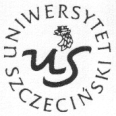 Rektora Uniwersytetu Szczecińskiego z dnia 2 sierpnia 2021 r. POROZUMIENIE 
W SPRAWIE INDYWIDUALNEJ ORGANIZACJI STUDIÓWW SEMESTRZE / ROKU AKADEMICKIM ………/………..*nazwisko i imię studenta  _______________________________________________nr albumu ___________________________________________________________Wydział _____________________________________________________________kierunek _____________________________________________Grupa__________profil________________________ rok studiów __________ semestr ___________studia:	 stacjonarne 	 niestacjonarne	 I° 	 II° 	 jednolite magisterskieWykaz zajęć realizowanych w ramach przyznanej indywidualnej organizacji studiów: POUCZENIE:porozumienie musi być zawarte w ciągu 2 tygodni od dnia doręczenia decyzji prodziekana ds. studenckich o wyrażeniu zgody na przyznanie indywidualnej organizacji studiów;podpisane porozumienie należy niezwłocznie złożyć we właściwym dziekanacie;indywidualna organizacja studiów nie może być podstawą do przedłużenia okresu rozliczenia semestru poza termin zakończenia sesji poprawkowej. …………………………………..									     ………………………………..
                akceptacja 											podpis studenta
  prodziekana ds. studenckich  

Wniosek złożony dnia ________________________________________________________      podpis i pieczątka pracownikaLp.WYKAZ ZAJĘĆ PROWADZĄCY ZAJĘCIA SPOSÓB REALIZACJI EFEKTÓW UCZENIA FORMA SPRAWDZENIA EFEKTÓW UCZENIA DATAPODPIS PROWADZĄCEGO ZAJĘCIA